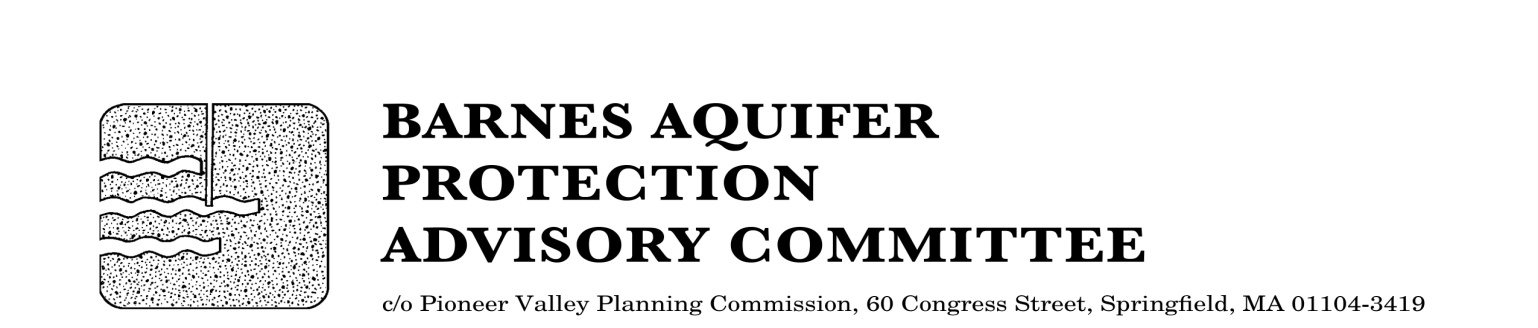 MEETING NOTICEBARNES AQUIFER PROTECTION ADVISORY COMMITTEEDATE:	Tuesday, November 1, 2016TIME:	3:30  p.m.PLACE:	 (downstairs)AgendaAdoption of meeting notesOctober 4, 2016Citizen speakDevelopments of regional impactAirport Aviation Museum, WestfieldRoots Athletic Center, Westfield - location for monitoring wellWestfield wells updateFinalize Annual report for FY2016 and workplan for FY2017UpdatesMassachusetts Environmental Trust grant request land protectionRequest to review Westfield Water Resources Protection District ordinance Salt Study  - follow up Other businessNext meeting dateCity/Town Clerks:  Please post this notice per Massachusetts General Laws, Chapter 39, Section 23, A-C